КРЕПС КГБКладочная смесь для тонкошовной кладки блоков и плит из ячеистого бетона и силикатных блоков ОписаниеКРЕПС КГБ – сухая строительная сульфатостойкая кладочная смесь на основе портландцемента, фракционированного кварцевого песка, модифицированная специальными   добавками. Обладает высокими эксплуатационными характеристиками. Соответствует ГОСТ Р 58272-2018Область примененияКРЕПС КГБ предназначена для тонкошовной кладки при возведении строительных конструкций из штучных материалов:блоки и плиты из ячеистого бетона;силикатные блоки.Для внутренних и наружных работ.Рабочая температура основания должна быть не ниже +5°С и не выше +35°С.Совместное применение с противоморозной добавкой КРЕПС АНТИФРИЗ позволяет проводить работы при температуре до - 10°С.  Приготовление растворной смесиОтмерить 5,0-5,75 л чистой воды (температурой 15-20°С), засыпать 25 кг (мешок) смеси и перемешать механическим способом до получения однородной консистенции. Повторно перемешать через 10 минут. После повторного перемешивания смесь готова к применению. Выполнение работКладочную смесь равномерно нанести на поверхность блоков. Рекомендуется использовать зубчатый шпатель с размером зуба 5 мм. В течение 10 минут выполнить укладку блоков и их корректировку. Толщина кладочного раствора между блоками должна составлять 2-3 мм. При таком способе укладки минимально сокращается суммарная площадь «мостиков холода». Минимальный расход смеси достигается при монтаже блоков с правильной геометрией. Очистка инструментаИнструмент очищается водой сразу после окончания работ. Воду, использованную для очистки инструмента, нельзя применять для приготовления новой смеси.Техника безопасностиЛица, занятые в производстве работ со смесями должны быть обеспечены специальной одеждой и средствами индивидуальной защиты в соответствии с отраслевыми нормами.Упаковка и хранениеПоставляется в мешках по 25 кг.Хранить в упакованном виде, избегая увлажнения и обеспечивая сохранность упаковки, на поддонах.Гарантийный срок хранения – 12 месяцев с даты изготовленияПреимуществаТонкие межблочные швыВысока скорость укладки блоковСпециальный состав с высокими эксплуатационными характеристикамиВозможность применения с противоморозной добавкой АНТИФРИЗПластичная и удобная в работеНизкий расход материалаТехнические характеристикиСмесь сухая строительная тонкошовная кладочная КРЕПС КГБ М50, F35, ТУ 5745-001-38036130-2013Наименование показателяНормируемые значенияНаибольшая крупность зерен заполнителя0,63 ммРасход материала для использования 1,6 кг/м²/мм25 кг/м3Количество воды затворения:- на 1 кг смеси-  на 25 кг смеси0,2-0,23 л5,0-5,75 лВремя использования растворной смеси, не менее4 чВремя корректировки, не менее 10 минСредняя плотность раствора1400-1700 кг/м3Предел прочности при сжатии в возрасте 28 суток, не менее5 МПа (М50)Предел прочности при сдвиге, не менее0,25 МПа Морозостойкость, не менее35 циклов (F35)Капиллярное водопоглощение, не более 0,4 кг/м2ч0,5Температура примененияот +5ºС 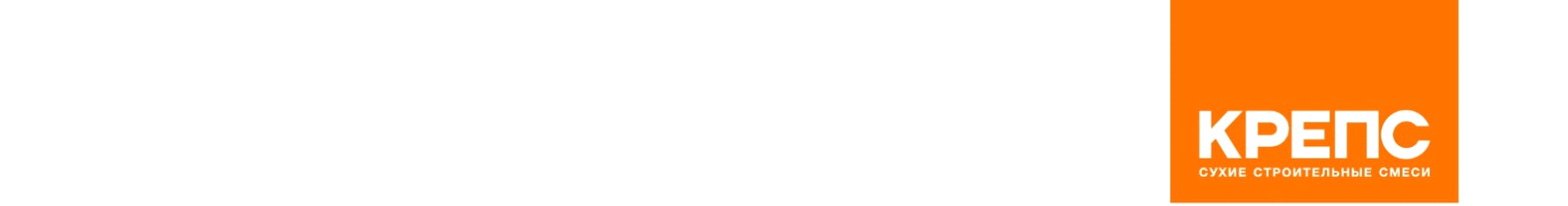 